VsebinaUVOD	2Razvitost držav	2Delitev	2Vzroki	2Kriteriji za določanje stopnje gospodarske razvitosti	2AZIJA	2Delitev	2Relief	3Predkambrij	3Paleozoik	3Mezozoik	3Kenozoik	3Podnebje	3Dejavniki	3Podnebni tipi in rastlinski pasovi	3Azijske reke	4Pomen	4Izoblikovanost rečnega sistema	4Kitajske reke	4Reke na jugu Azije	4Reke na jugozahodu Azije	5Gospodarski razvoj Azijskih držav	5Vzroki za velike razlike v gospodarski razvitosti	5Vzpon Japonske in »malih Azijskih tigrov«	5Spremembe v socialističnih državah	5Indija	5Kmetijstvo	6Pomen Azijskega kmetijstva	6Pomembne kulturne rastline:	6Oblike kmetijstva	6Zelena revolucija	6UVODRazvitost državDelitevRazvite države; razviti, bogate države, države svetovnega SeveraNerazvite države; države v razvoju, manj razvite države, nerazviti, revne države,…VzrokiNaravni (neugodno podnebje, pomanjkanje naravnih bogastev, gorato površje,…)Družbeni (različen zgodovinski razvoj, različna učinkovitost gospodarskih sistemov)Globalizacija (zaradi multinacionalnih družb, ki svoje delovanje usmerjajo tja, kjer se jim obeta največji dobiček)Kriteriji za določanje stopnje gospodarske razvitostiBruto domači proizvod – BDP – USD na prebivalca za določeno letoHektarski donosDelež brezposelnih, zaposlenih v različnih sektorjih gospodarstva, pismenihStopnja prehranjenosti, izobrazbeŠtevilo avtomobilov, zdravnikov na 1000 prebivalcevPričakovano trajanje življenjaINDEKS DRUŽBENEGA RAZVOJA (%)DohodekDelež pismenihStopnja izobrazbePričakovano trajanje življenjaAZIJAJe največja celina našega planetaVelike razlike (naravno in kulturno okolje)Delitev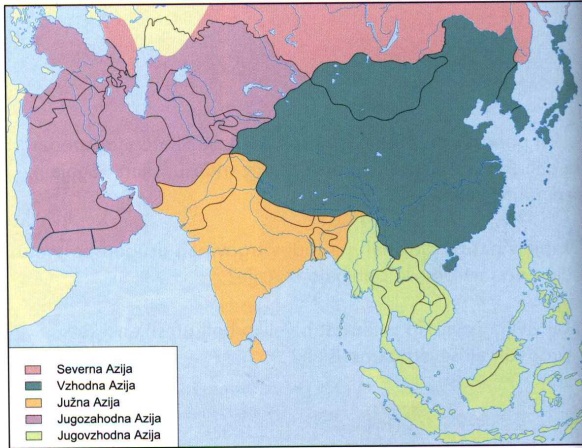 ReliefPredkambrijŠčiti:Arabska grudaIndijska grudaKitajska grudaPlošče:Sibirska ploščaPaleozoikKaledonsko, Hercinsko gubanjeMezozoikPangea se razdeli na lavrazijo in gondvano, nastane morje Tetis  (apnenec, dolomit)KenozoikTERCIARAlpidsko gubanje (vulkanski izbruhi, potresi)KVARTAR (pleistocen, holocen)Mezopotamsko, Indsko, Gangeško, Vzhodno Kitajsko nižavjePodnebjeDejavnikiReliefna izoblikovanost površjaNajveč padavin je tam, kjer vlažne zračne mase trčijo ob reliefne ovire (pobočja zahodnih Gatov, predgorje Himalaje,...)Monsunsko kroženje zrakaPoletni monsun – Azijsko kopno se segreje bolj kot ocena; nastane območje nizkega zračnega tlaka; vetrovi se nad oceanom navlažijo in prinašajo poletno deževje, ki lahko traja več mesecevZimski monsun – Azijsko kopno se ohladi bolj kot oceana; vetrovi se nad morjem navlažijo in prinašajo padavine tudi v »zimskem« časuPodnebni tipi in rastlinski pasoviEkvatorialno podnebjeTropski deževni gozdSekundarni gozd – nov gozd ki nastane, ko se na novo zaraste nekoč posekan TDŽMangrove – poseben tip grmičastega in drevesnega rastlinstva, pri katerem se v času oseke pokažejo značilne zračne korenineSavansko podnebjeSavansko rastlinstvoTropsko ter subtropsko polsuho in suho podnebjePolpuščavsko in puščavsko rastlinstvoSredozemsko podnebjeMediteransko rastlinstvoSubtropsko vlažno podnebje ali monsunsko podnebjeVlažni subtropski in monsunski gozd, Bambus, tikovecGorsko podnebje in rastlinstvoKontinentalno vlažno podnebjeListnati gozdoviKontinentalno polsuho in suho podnebjePolpuščavsko in puščavsko rastjeStepsko rastlinstvoZmerno hladno podnebjeIglasti gozd (tajga)Subpolarno podnebjeTundrsko rastlinstvoAzijske rekePomenNa nobeni drugi celini nimajo tako velikega vpliva na poselitev in preživetje prebivalstvaMarsikje ljudje živijo s poplavamiObmočja ob rekah spadajo med najgosteje naseljena na svetuIzoblikovanost rečnega sistemaAreična območja – zaradi pomanjkanja padavin ni stalnih tekočih vodaEndoreična območja – območja z notranjim odtokom – reke se končajo v jezerih v notranjostiŠtiri povodja Azijskih rek – Povodje Severnega ledenega morja, Tihega oceana, Indijskega oceana ter Sredozemskega morjaKitajske rekeVse pripadajo povodju Tihega oceanaHUANG HE (Rumena reka)Rekordna količina gradiva v obliki lebdečih delcev (puhlice) – zaradi tega je dobila ime Rumena rekaPROBLEMATIKA - nasipiCHIANG JIANG (Jangce)Najdaljša Azijska rekaJe glavna prometna vodna žila, po kateri potekata 2/3 rečnega tovornega prometaOceanske ladje lahko plujejo 1000km v notranjostPROBLEMATIKA – močno onesnažena, katastrofalne poplave v času poletnega monsunaReke na jugu AzijeVse reke pripadajo povodju Indijskega oceanaIND Vodo dobiva le v zgornji poloviciV spodnji polovici teče čez sušne pokrajine, ki niso poplavno ogroženeGANGES IN BRAMAPUTRAPoletni čas je obdobje rednih poplav, ki najhuje prizadenejo BangladešReke na jugozahodu AzijeEVFRAT IN TIGRISIzvirata v gorovjih Male Azije in tečeta skozi sušno Mezopotamijo v Perzijski zalivNajvečji pretok pozimi in spomladi, najmanjšega pa poletiGospodarski razvoj Azijskih državVzroki za velike razlike v gospodarski razvitostiZgodovinski in družbeni razvoj, ki močno odseva posledice kolonializmaPolitična nestabilnosti ter etnični in verski spopadiVzpon Japonske in »malih Azijskih tigrov«JAPONSKAVzroki načrtno se je usmerila v razvoj najrazličnejših industrijskih panog;med prvimi na svetu se je zavedala pomena vlaganj v razvoj modernejše tehnologije in izobraževanjejaponska kulturna tradicija – izredna marljivost, discipliniranost in lojalnost svojim podjetjempostala je ena glavnih svetovnih gospodarskih velesilima najbolj kvalificirano delovno silo na sveturazvoj Japonske – Japonski gospodarski čudež se je po letu 1990 nekoliko upočasnilv zadnji četrtini 20. Stoletja so jo dokaj uspešno začele posnemati tudi nekatere druge države na zahodnih obalah Tihega oceana:Mali Azijski tigriJužna Koreja, Tajvan, Singapur, Hong Kong, Malezija, Tajska, FilipiniVelik pomen ima tudi gospodarsko povezovanje teh držav; Združenje držav jugovzhodne AzijeSpremembe v socialističnih državahGospodarski in družbeni razvoj je tesno povezan z družbeno ureditvijoPo 1990 so socializem odpravile tudi nekatere Azijske države, v nekaterih pa so jo obdržali (Severna Koreja)Povsem drugačen in uspešen model so razvili na Kitajskem, sledi pa mu VietnamEnostrankarska ureditev pod vodstvom komunistične strankePlansko gospodarsko preobrazili v povsem tržnoIndijaVeliko problemov (revščina, zaostalost,…)Velike razlike med hitreje razvijajočimi se mesti in strahotno zaostalim podeželjemUpanje za državo vzbujajo vidnejša žarišča sodobnega razvoja (npr. Bangalore)KmetijstvoPomen Azijskega kmetijstvaNadpovprečno pomembna dejavnostDelež kmečkega prebivalstva večinoma nad svetovnim povprečjem (razen v industrializiranih državah tihooceanskega loka ter v naftnih državah ob Perzijskem zalivu)Delež obdelovalnih površin je majhen (10-20%)Pomembne kulturne rastline:Riž (glavna prehrambna kulturna rastlina)Azija ustvarja več kot 90% njegovega svetovnega pridelkaZnačilen za toplo in vlažno podnebje monsunske AzijePšenica, koruza, proso, maniok, soja, datlji,…Plantažne in industrijske rastline: sladkorni trst, čajevec, oljna palmaOblike kmetijstvaSAMOOSKRBNOSelilno poljedelstvoZnačilno za redko poseljene gozdove Indonezijskega otočja in Indokitajskega polotokadrevesa posekajo, nato pa zažgejo (požigalništvo)Nomadska živinorejaZnačilna za sušne dele celinske notranjosti in Arabski polotoknomadska ljudstva gojijo črede različne živine in se praviloma z njimi tudi selijoIntenzivno samooskrbno poljedelstvoZnačilno za gosto poseljena monsunska območja ob velikih rekahIzrazito namakalno poljedelstvo, od katerega živi večina prebivalstvaIntenzivno samooskrbno kmetijstvoZnačilno za bolj sušne dele monsunske Azije in za nemonsunsko AzijoPoljedelstvo se kombinira z živinorejoTRŽNOPlantažno gospodarstvoZnačilno za južno in jugovzhodni AzijiPlantaže so usmerjene v eno ali dve kulturni rastliniPridelava je namenjena izvozu, lastniki so pogosto tujciČajevec, kavčuk, oljne palme, bombaž, juta, banane,…Zelena revolucijaPozitivne posledice:S križanjem so ustvarili »čudežno« vrsto riža, ki je močno dvignila hektarski donos, dvignili odpornost proti nekaterim škodljivcem in suši, omogočili tri letinePrenehale so se katastrofalne lakote iz preteklosti, indija je nehala uvažati žitariceNegativne poslediceOnesnaževanje tal in podtalnice zaradi pesticidov in umetnih gnojilZanemarjanje tradicionalnih domačih pridelkov; pridelava usmerjena v izvozV osnovi ni rešila temeljnih problemov prenaseljenosti in revščine v tretjem svetu